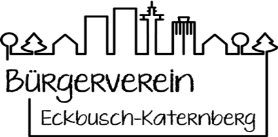 Bürgerverein Eckbusch -Katernberg e. V.1.Vorsitzender:Wilfried Kraft, Am Ringelbusch 12,  42113 Wuppertal, T. 0202-7240030				     Kontakt:    info@buergerverein-eckbusch.de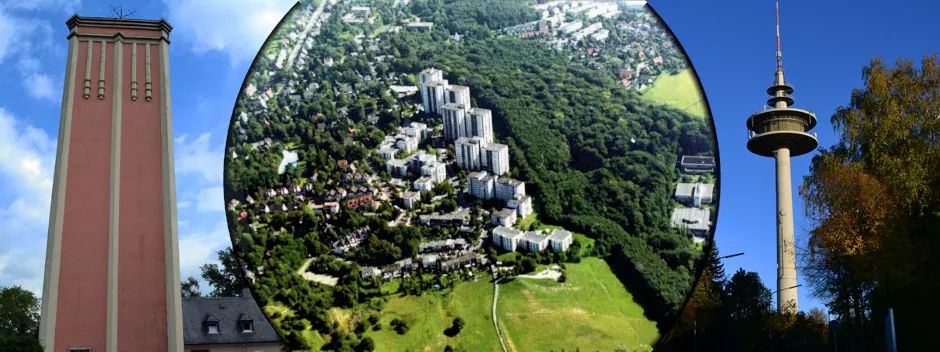 Jung und Alt, miteinander - füreinanderInitiativen für den CAP-MarktQuartiersfesteAufstellung einer Seniorenbank am EckbuschUnterstützung des Freibades Eckbusch, des ev. Jugendzentrums und der Gemeindebüchereien Sanierung des Waldweges vom Rohm zum Eckbusch Stromkasten-Gestaltung mit Kursen der Gesamtschule Katernberg Bürgersprechstunden und Bürgertreffs (Oktoberfest, Weihnachtsbasar, Flohmarkt) „Katernberg trifft sich“ zur Nachhaltigkeit„Kunst und Kultur am Katernberg“Jährliche Tagesfahrten Nachbarn helfen Nachbarn – Alltagshilfen, auch bei CoronaLesungen, Filme und VorträgeQuartierswanderungenIPhone-GruppeDemenz-Schauspiel„Der Kater(nberg) liest“, Lesewoche mit Wuppertaler Autoren Besuche in Manufakturen des Quartiers„Katernberger Gespräche“Fotokalender „Lieblingsplätze am Katernberg“, 2022Buch zum historischen Katernberg Monatlicher Austausch bei derIdeenschmiede Katernberg: Hier wird über Ihre Ideen diskutiert. Jeden vierten Donnerstag im Monat um 18.00h.Bis auf weiteres leider nur online unterhttps://lecture.senfcall.de/eli-ang-dxp-g06Zugangscode 822086Termine, Tipps, Neuigkeiten zum Quartier und Ihre Inserate im monatlichen kostenlosen Newsletter: wir-im-quartier.com/katernbergkaternberg@wir-im-quartier.comErstellt Mai 2021 